First Name of Application CV No  440952 Whatsapp Mobile: +971504753686 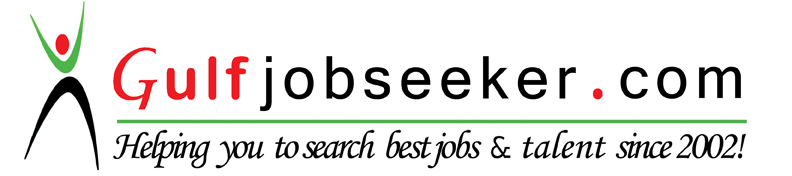 To get contact details of this candidate Purchase our CV Database Access on this link.http://www.gulfjobseeker.com/employer/services/buycvdatabase.php PERSONAL INFORMATIONMarital Status  :  MarriedNationality       :  JordanianDate of birth    :  19- 12-1981Religious           :  IslamOBJECTIVEClinical pharmacist  with Msc Clinical Pharmacy Degree, BCPP (Board Certified Psychiatric Pharmacy ,and ten years of experience providing top-notch pharmacy services hospital setting and clinical service. Outstanding interpersonal skills with a track record of establishing positive relationships with customers,and  medical professionals. Respected leader, able to train and manage diverse teams to deliver peak performance. Dedicated to providing quality patient care and fast and accurate medication dispensing.EDUCATION AND LICENSINGAmerican Board In Psychiatric Clinical Pharmacy BCPP (Board Certified Psychiatric Pharmacy) - 2015.Master’s Degree in clinical pharmacy with cumulative average of 3.17/4   , rating (very good), University of Jordan, 2009.Bachelor’s degree in pharmacy, University of Jordan with cumulative average of 3.05/4, rating (very good), 2005.Anticoagulant Certification Coarse  , University Of Florida , 2013 Licensing for pharmacy practice from Saudi Commission for Health Specialties.  Jordanian Ministry of Health licensing for pharmacy practice.PROFESSIONAL EXPERIENCEPharmacist, Saudi Aramco Medical Service Organization (SAMSO), JCIA accredited, from NOV -2010 – up to now.    Clinical Service:Pharmaceutical care clinic Using pharmaceutical care software for patient assessment, care plan and follow up evaluation.Anticoagulant Clinic, writing, dispensing, monitoring, patient education, and follow up the patient who use Warfarin and Rivaroxaban . Medication Management Clinic ( using electronic SAPSystem) for patient drug refill management.Heart failure Clinic : follow up the patient with Heart failure            Outpatient Pharmacy:Team leader in the outpatient pharmacy (solving problem , Patient counselling , and staff education ) Outpatient pharmacy that dispense medication to the patient through direct dispensing or request through tel. or internet (HR ONLINE).Clinical pharmacist, AL-ESSRA HOSPITAL (JCIA accreditation), Amman-Jordan, from DEC-2009   to   NOV-2010.Interview the patient and ask for medicationhistory, put a care plan, and Follow-up thePatient. Participate in the medical round and discuss the issues regarding the patient with physician. Optimize medication usage, decrease Medication Error and educate the staff about the proper use of drugs.Improving the patient care quality by put a suggestion and discuss it. Member in pharmacy and therapeutic committee, and continues education committee.Prepare patient education material.Pharmacist   , AL-ESSRA HOSPITAL (JCIA accreditation), Amman - Jordan, Inpatient pharmacy, from APR -2006 to  NOV- 2009.Using Unit dose system and electronic data entry.Do intervention and calling the doctor if necessary.Checking for drugs in the floors and insure the proper storage especially for high alert medication.Reviewing the pharmacy policy and modify it if necessary.Medical Representative, Muna Alzaben Drug Store, Amman - Jordan, from JUNE- 2005 to APR- 2006.Clinical pharmacy practice training courses for one year with different medical teams at Jordan University Hospital (Therapeutics and Pharmaceutical care unit) as a part of master program.                                  LANGUAGES  First Language : ArabicSecondary Language: EnglishSKILLSICDL course and Comprehensive use of the following Software packages:  Word, Excel, and Power PointINTERESTS AND ACTIVITYReading, Community serviceSports:  Swimming and Walking